Der Fließtext ist in Arial, Schriftgröße 11, Zeilenabstand Einfach, 0 Pt., zu verfassen. Bitte geben Sie den Text in das jeweils vorgesehene, weiße Feld ein. Die maximale Zeichenzahl (exklusive Leerzeichen) des jeweiligen Feldes steht neben der Feldbeschreibung in Klammer.Die Überschriften der jeweiligen Kapitel dürfen nicht verändert bzw. gelöscht werden. Leere Textfelder sind möglich und haben keinen direkten Einfluss auf die Bewertung im Rahmen des Auswahlverfahrens.Zur besseren Übersicht und prägnanteren Darstellung sind Gliederungen/ Aufzählungen durchaus möglich. Anmerkung: Die Projektbeschreibung kann durch die jeweilige LAG regionsspezifisch ergänzt werden.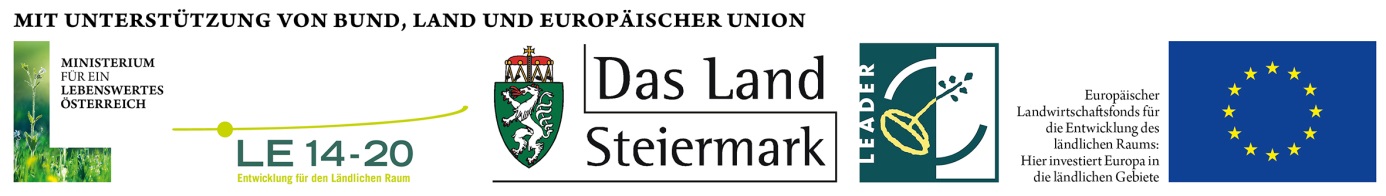 LEADER Projektbeschreibung VHA 19.2.1 Umsetzung der lokalen EntwicklungsstrategieBeilage – Förderungsantrag zur Förderung eines Vorhabens im Rahmen des Österreichischen Programms für die ländliche Entwicklung 2014 – 2020LEADER Projektbeschreibung VHA 19.2.1 Umsetzung der lokalen EntwicklungsstrategieBeilage – Förderungsantrag zur Förderung eines Vorhabens im Rahmen des Österreichischen Programms für die ländliche Entwicklung 2014 – 2020LEADER Projektbeschreibung VHA 19.2.1 Umsetzung der lokalen EntwicklungsstrategieBeilage – Förderungsantrag zur Förderung eines Vorhabens im Rahmen des Österreichischen Programms für die ländliche Entwicklung 2014 – 2020LEADER Projektbeschreibung VHA 19.2.1 Umsetzung der lokalen EntwicklungsstrategieBeilage – Förderungsantrag zur Förderung eines Vorhabens im Rahmen des Österreichischen Programms für die ländliche Entwicklung 2014 – 2020LAG:LAG:Steirisches VulkanlandSteirisches VulkanlandKurzbezeichnung des Vorhabens: (Projektname)Kurzbezeichnung des Vorhabens: (Projektname)Förderungswerber/in:Förderungswerber/in:Erstellt am:Erstellt am:Zeitplan: (Beginn/Ende)Zeitplan: (Beginn/Ende)von                       bis                        von                       bis                        Gesamtkosten €:Gesamtkosten €:€ € Ausgangssituation und Problemstellung: WARUM wird das Projekt gemacht? (ca. 1500 Zeichen)Ausgangssituation und Problemstellung: WARUM wird das Projekt gemacht? (ca. 1500 Zeichen)Ausgangssituation und Problemstellung: WARUM wird das Projekt gemacht? (ca. 1500 Zeichen)Ausgangssituation und Problemstellung: WARUM wird das Projekt gemacht? (ca. 1500 Zeichen)Bitte geben Sie hier Ihren Text ein.Bitte geben Sie hier Ihren Text ein.Bitte geben Sie hier Ihren Text ein.Bitte geben Sie hier Ihren Text ein.Ziele und Zielgruppen: WAS soll durch dieses Projekt erreicht werden? Für WEN? (ca. 1000 Zeichen)Projektziele im Hinblick auf Ausgangslage, lokale Entwicklungsstrategie und ZielgruppenZiele und Zielgruppen: WAS soll durch dieses Projekt erreicht werden? Für WEN? (ca. 1000 Zeichen)Projektziele im Hinblick auf Ausgangslage, lokale Entwicklungsstrategie und ZielgruppenZiele und Zielgruppen: WAS soll durch dieses Projekt erreicht werden? Für WEN? (ca. 1000 Zeichen)Projektziele im Hinblick auf Ausgangslage, lokale Entwicklungsstrategie und ZielgruppenZiele und Zielgruppen: WAS soll durch dieses Projekt erreicht werden? Für WEN? (ca. 1000 Zeichen)Projektziele im Hinblick auf Ausgangslage, lokale Entwicklungsstrategie und ZielgruppenBitte geben Sie hier Ihren Text ein.Bitte geben Sie hier Ihren Text ein.Bitte geben Sie hier Ihren Text ein.Bitte geben Sie hier Ihren Text ein.Ausführliche Beschreibung der geplanten Aktivitäten, Meilensteine, erwartete Wirkungen, Outputs: WAS wird gemacht? (ca. 2500 Zeichen)Ausführliche Beschreibung der geplanten Aktivitäten, Meilensteine, erwartete Wirkungen, Outputs: WAS wird gemacht? (ca. 2500 Zeichen)Ausführliche Beschreibung der geplanten Aktivitäten, Meilensteine, erwartete Wirkungen, Outputs: WAS wird gemacht? (ca. 2500 Zeichen)Ausführliche Beschreibung der geplanten Aktivitäten, Meilensteine, erwartete Wirkungen, Outputs: WAS wird gemacht? (ca. 2500 Zeichen)Bitte geben Sie hier Ihren Text ein.Bitte geben Sie hier Ihren Text ein.Bitte geben Sie hier Ihren Text ein.Bitte geben Sie hier Ihren Text ein.Arbeitspaket (ca. 200 Zeichen pro Aktivität)Outputs (ca. 200 Zeichen pro Aktivität)Outputs (ca. 200 Zeichen pro Aktivität)erwartete Wirkungen(ca. 200 Zeichen pro Aktivität)Arbeitspaket 1:Bitte geben Sie hier Ihren Text ein.Arbeitspaket 2:Arbeitspaket 3:Arbeitspaket 4:Weitere Aktivitäten nach Bedarf ergänzen.Outputs messen die konkreten Projektergebnisse, die mit Hilfe der Aktivitäten erzielt werden/sind klar messbar und im Projektzeitraum erreichbar (zB. Durchführung von fünf Veranstaltungen mit je 50 TeilnehmerInnen, …). Outputs sind die Voraussetzungen um die erwarteten Wirkungen zu erreichen.Erwartete Wirkungen sind Veränderungen, die als wünschbare Ergebnisse angestrebt werden und widerspiegeln die Ziele des Projektes. Sie sind meist nach dem Projektabschluss messbar (zB. Bestimmte Aktivitäten/ Verhaltensänderungen von TeilnehmerInnen in Folge einer Veranstaltung.)Outputs messen die konkreten Projektergebnisse, die mit Hilfe der Aktivitäten erzielt werden/sind klar messbar und im Projektzeitraum erreichbar (zB. Durchführung von fünf Veranstaltungen mit je 50 TeilnehmerInnen, …). Outputs sind die Voraussetzungen um die erwarteten Wirkungen zu erreichen.Erwartete Wirkungen sind Veränderungen, die als wünschbare Ergebnisse angestrebt werden und widerspiegeln die Ziele des Projektes. Sie sind meist nach dem Projektabschluss messbar (zB. Bestimmte Aktivitäten/ Verhaltensänderungen von TeilnehmerInnen in Folge einer Veranstaltung.)Outputs messen die konkreten Projektergebnisse, die mit Hilfe der Aktivitäten erzielt werden/sind klar messbar und im Projektzeitraum erreichbar (zB. Durchführung von fünf Veranstaltungen mit je 50 TeilnehmerInnen, …). Outputs sind die Voraussetzungen um die erwarteten Wirkungen zu erreichen.Erwartete Wirkungen sind Veränderungen, die als wünschbare Ergebnisse angestrebt werden und widerspiegeln die Ziele des Projektes. Sie sind meist nach dem Projektabschluss messbar (zB. Bestimmte Aktivitäten/ Verhaltensänderungen von TeilnehmerInnen in Folge einer Veranstaltung.)Outputs messen die konkreten Projektergebnisse, die mit Hilfe der Aktivitäten erzielt werden/sind klar messbar und im Projektzeitraum erreichbar (zB. Durchführung von fünf Veranstaltungen mit je 50 TeilnehmerInnen, …). Outputs sind die Voraussetzungen um die erwarteten Wirkungen zu erreichen.Erwartete Wirkungen sind Veränderungen, die als wünschbare Ergebnisse angestrebt werden und widerspiegeln die Ziele des Projektes. Sie sind meist nach dem Projektabschluss messbar (zB. Bestimmte Aktivitäten/ Verhaltensänderungen von TeilnehmerInnen in Folge einer Veranstaltung.)Beschreibung der räumlichen Ausdehnung des Vorhabens bzw. der regionalen Dimension: (ca. 500 Zeichen)Beschreibung der räumlichen Ausdehnung des Vorhabens bzw. der regionalen Dimension: (ca. 500 Zeichen)Beschreibung der räumlichen Ausdehnung des Vorhabens bzw. der regionalen Dimension: (ca. 500 Zeichen)Beschreibung der räumlichen Ausdehnung des Vorhabens bzw. der regionalen Dimension: (ca. 500 Zeichen)Bitte geben Sie hier Ihren Text ein.Bitte geben Sie hier Ihren Text ein.Bitte geben Sie hier Ihren Text ein.Bitte geben Sie hier Ihren Text ein.Beschreibung der Akteure: Wer ist an der Projektumsetzung beteiligt? In welcher Art und Weise? Welche Qualifikationen in Bezug auf das Projekt sind vorhanden? (ca. 500 Zeichen)Beschreibung der Akteure: Wer ist an der Projektumsetzung beteiligt? In welcher Art und Weise? Welche Qualifikationen in Bezug auf das Projekt sind vorhanden? (ca. 500 Zeichen)Beschreibung der Akteure: Wer ist an der Projektumsetzung beteiligt? In welcher Art und Weise? Welche Qualifikationen in Bezug auf das Projekt sind vorhanden? (ca. 500 Zeichen)Beschreibung der Akteure: Wer ist an der Projektumsetzung beteiligt? In welcher Art und Weise? Welche Qualifikationen in Bezug auf das Projekt sind vorhanden? (ca. 500 Zeichen)Bitte geben Sie hier Ihren Text ein.Bitte geben Sie hier Ihren Text ein.Bitte geben Sie hier Ihren Text ein.Bitte geben Sie hier Ihren Text ein.Projektzusammenfassung: (ca. 1000 Zeichen)Beschreibung der geplanten Aktivitäten, Meilensteine, erwartete Wirkungen, Outputs in der Form eines kurzen Pressetextes erfassen.Hinweis: Dieser Text sollte auch für die Kurzbeschreibung im Förderungsantragsformular übernommen werden. Der Antragsteller erteilt den Fördergebern das Recht diesen Text zu veröffentlichen, zu adaptieren und im Rahmen der Projektevaluierungsaktivitäten zu verwenden.Projektzusammenfassung: (ca. 1000 Zeichen)Beschreibung der geplanten Aktivitäten, Meilensteine, erwartete Wirkungen, Outputs in der Form eines kurzen Pressetextes erfassen.Hinweis: Dieser Text sollte auch für die Kurzbeschreibung im Förderungsantragsformular übernommen werden. Der Antragsteller erteilt den Fördergebern das Recht diesen Text zu veröffentlichen, zu adaptieren und im Rahmen der Projektevaluierungsaktivitäten zu verwenden.Projektzusammenfassung: (ca. 1000 Zeichen)Beschreibung der geplanten Aktivitäten, Meilensteine, erwartete Wirkungen, Outputs in der Form eines kurzen Pressetextes erfassen.Hinweis: Dieser Text sollte auch für die Kurzbeschreibung im Förderungsantragsformular übernommen werden. Der Antragsteller erteilt den Fördergebern das Recht diesen Text zu veröffentlichen, zu adaptieren und im Rahmen der Projektevaluierungsaktivitäten zu verwenden.Projektzusammenfassung: (ca. 1000 Zeichen)Beschreibung der geplanten Aktivitäten, Meilensteine, erwartete Wirkungen, Outputs in der Form eines kurzen Pressetextes erfassen.Hinweis: Dieser Text sollte auch für die Kurzbeschreibung im Förderungsantragsformular übernommen werden. Der Antragsteller erteilt den Fördergebern das Recht diesen Text zu veröffentlichen, zu adaptieren und im Rahmen der Projektevaluierungsaktivitäten zu verwenden.Bitte geben Sie hier Ihren Text ein.Bitte geben Sie hier Ihren Text ein.Bitte geben Sie hier Ihren Text ein.Bitte geben Sie hier Ihren Text ein.Projektkosten: Siehe Beilage LEADER Projektbeschreibung - Beilage PROJEKTKOSTEN, VHA 19.2.1 Umsetzung der lokalen Entwicklungsstrategie (bitte die Excel Tabellen ausfüllen)Projektkosten: Siehe Beilage LEADER Projektbeschreibung - Beilage PROJEKTKOSTEN, VHA 19.2.1 Umsetzung der lokalen Entwicklungsstrategie (bitte die Excel Tabellen ausfüllen)Projektkosten: Siehe Beilage LEADER Projektbeschreibung - Beilage PROJEKTKOSTEN, VHA 19.2.1 Umsetzung der lokalen Entwicklungsstrategie (bitte die Excel Tabellen ausfüllen)Projektkosten: Siehe Beilage LEADER Projektbeschreibung - Beilage PROJEKTKOSTEN, VHA 19.2.1 Umsetzung der lokalen Entwicklungsstrategie (bitte die Excel Tabellen ausfüllen)Projektfinanzierung: Welche finanziellen Vorbereitungen wurden getroffen? Wie wird die Vorfinanzierung bzw. der Eigenmittelanteil finanziert? (ca. 500 Zeichen)Bei marktorientierten Vorhaben ist ein Businessplan beizulegen!Projektfinanzierung: Welche finanziellen Vorbereitungen wurden getroffen? Wie wird die Vorfinanzierung bzw. der Eigenmittelanteil finanziert? (ca. 500 Zeichen)Bei marktorientierten Vorhaben ist ein Businessplan beizulegen!Projektfinanzierung: Welche finanziellen Vorbereitungen wurden getroffen? Wie wird die Vorfinanzierung bzw. der Eigenmittelanteil finanziert? (ca. 500 Zeichen)Bei marktorientierten Vorhaben ist ein Businessplan beizulegen!Projektfinanzierung: Welche finanziellen Vorbereitungen wurden getroffen? Wie wird die Vorfinanzierung bzw. der Eigenmittelanteil finanziert? (ca. 500 Zeichen)Bei marktorientierten Vorhaben ist ein Businessplan beizulegen!Bitte geben Sie hier Ihren Text ein.Bitte geben Sie hier Ihren Text ein.Bitte geben Sie hier Ihren Text ein.Bitte geben Sie hier Ihren Text ein.